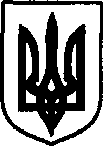 УКРАЇНАДунаєвецька міська рада VII скликанняР І Ш Е Н Н ЯТридцять сьомої сесії22 червня 2018 р.                                         Дунаївці                                              №16-37/2018рПро дозвіл на списання основних засобівРозглянувши клопотання комунальної установи Дунаєвецької міської ради «Міський культурно-мистецький просвітницький центр» від 24.05.2018 р. №51 про надання дозволу на списання основних засобів, керуючись «Положенням про порядок управління майном територіальної громади міста Дунаївці», затвердженого рішенням сесії від 18.10.2011 р. №2-11/2011р, та підпунктом 4 пункту а) частини 1 статті 29 Закону України  «Про місцеве самоврядування в Україні», враховуючи пропозиції спільних засідань постійних комісій від 19.06.2018 р. та 20.06.2018 р., міська рада:ВИРІШИЛА:1. Надати дозвіл на списання основних засобів комунального майна комунальної установи Дунаєвецької міської ради «Міський культурно-мистецький просвітницький центр»:Міський голова                                                                                           В.ЗаяцьНайменування цінностейІнвент. номерОдин. виміруЦінаКількістьСумасорочка вишита жіноча10911291-315шт.26092340спідниця – плахта10911316-340шт.339,7651998,8пояс крайка10911341-365шт.858680сорочка вишита чоловіча10911366-1383шт.239,592155,5пояс - крайка10911384-401шт.857595костюми для муніципального оркестру (жакет)10911410-433шт.2051205костюми для муніципального оркестру (краватка)10911410-433шт.2021420сорочка чоловіча10911534-35шт.2002400блузка концертна10911528-1529шт.56621132спідниця концертна10911530-1531шт.4372874Всього:10800,30